Statement on Evacuation 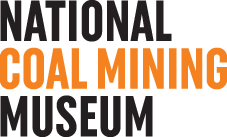 in the Case of EmergencyThe Museum has an Emergency Plan in place which details the requirements for evacuation in the unlikely event of an underground emergency.  By law the Museum is required to have two means of egress (exit) one of which is the exit using the cage (lift underground) and the second is using the drift (a steep uneven path).In the unlikely event that the cage is unavailable, egress from the Mine would be via the drift. Exit via the drift involves traversing three separate roadways. The first is 100 metres in length and has a 1 in 16 gradient.  The following two are both 250m in length and have a 1 in 4 gradient.  The roadways are uneven, wet and slippery and there remain elements of the historic mining infrastructure which provide obstacles under foot.  In addition, some of the ceilings are low and will require visitors to stoop. An evacuation via the drift will take around 20-25 minutes for an average individual with an average level of physical fitness.  Should a visitor not be able to walk unaided up the drift the alternative would be to manually carry the visitor out on a stretcher.  The stretcher would require the visitor to lie down and remain horizontal for the entirety of the evacuation; they would then be manually carried out of the drift.  This form of evacuation would involve a team of people carrying the stretcher out up the drift or where possible pulling the stretcher using a stretcher trolley. This form of evacuation is uncomfortable with the individual being closely contained within the stretcher and there being some areas which could potentially bump and jar individuals during evacuation.  An evacuation using the stretcher will take between 30 and 90 minutes depending on the number of individuals able to assist in the evacuation.The Museum can only accommodate one individual with impaired mobility underground at any one time because of the time taken and the physical exertion required to carry out a stretcher evacuation.  This equates to three individuals per day.  Please contact our Visitor Welcome Team on 01924 848806 to book a place.By continuing with your underground tour you are accepting the possibility that in the unlikely event of the cage not being available for egress you may be expected to evacuate via the drift either assisted on foot or by stretcher/stretcher trolley.First Name _________________________________________________________Last Name __________________________________________________________Email/ Phone Number ________________________________________________Address ___________________________________________________________Street Address______________________________________________________Street Address Line 2 ________________________________________________City _______________________________________________________________State / Province _____________________________________________________Postal / Zip Code ____________________________________________________By signing this form, I hereby accept that I have read and understood the statement provided above.I declare that the information I have provided above is correct.I am giving my full consent to accept the possibility that in the unlikely event of the cage not being available for egress, I may be expected to evacuate via the drift either assisted on foot or by stretcher/stretcher trolley, of my own will.Signature __________________________________________________________